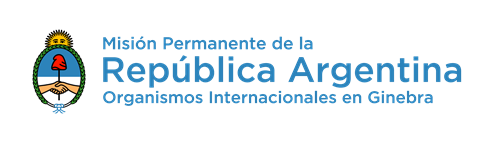 43º Sesión del Examen Periódico Universal3 de Mayo de 2023Intervención de la República ArgentinaDamos la bienvenida a la delegación de Botswana y le agradecemos la presentación de su informe.Felicitamos al país por la ratificación de la Convención sobre los Derechos de las Personas con Discapacidad en 2021.Por otra parte, la delegación argentina recomienda a Botswana:Ratificar la Convención Internacional para la Protección de Todas las Personas contra las Desapariciones Forzadas;Adoptar las medidas necesarias con miras a la ratificación del el Segundo Protocolo Facultativo del Pacto Internacional de Derechos Civiles y Políticos, destinado a abolir la pena de muerte, y tomar las medidas necesarias a fin de derogar de su legislación la pena de muerte;Tomar las medidas pertinentes para derogar las normas que sancionan y discriminan a las personas lesbianas, gays, bisexuales, transgénero e intersexuales, en particular el artículo 164 del Código Penal, así como investigar y sancionar a los autores de actos de discriminación y violencia hacia ellas; yProfundizar las medidas tendientes a reconocer los derechos de las mujeres y las niñas contra la discriminación y las disparidades entre los géneros, en particular modificando la legislación que aún no garantiza plenamente sus derechos. Muchas gracias